§9405.  Acts not reviewable in receiving state; extradition--Article VAny decision of the sending state in respect of any matter over which it retains jurisdiction pursuant to this compact shall be conclusive upon and not reviewable within the receiving state, but if, at the time the sending state seeks to remove an inmate from an institution in the receiving state, there is pending against the inmate within such state any criminal charge or if the inmate is formally accused of having committed within such state a criminal offense, the inmate shall not be returned without the consent of the receiving state until discharged from prosecution or other form of proceeding, imprisonment or detention for such offense.  The duly accredited officers of the sending state shall be permitted to transport inmates pursuant to this compact through any and all states party to this compact without interference.  [PL 1983, c. 459, §6 (NEW).]An inmate who escapes from an institution in which he is confined pursuant to this compact shall be deemed a fugitive from the sending state and from the state in which the institution is situated.  In the case of an escape to a jurisdiction other than the sending or receiving state, the responsibility for institution of extradition or rendition proceedings shall be that of the sending state, but nothing contained herein shall be construed to prevent nor affect the activities of officers and agencies of any jurisdiction directed toward the apprehension and return of an escapee.  [PL 1983, c. 459, §6 (NEW).]SECTION HISTORYPL 1983, c. 459, §6 (NEW). The State of Maine claims a copyright in its codified statutes. If you intend to republish this material, we require that you include the following disclaimer in your publication:All copyrights and other rights to statutory text are reserved by the State of Maine. The text included in this publication reflects changes made through the First Regular and First Special Session of the 131st Maine Legislature and is current through November 1. 2023
                    . The text is subject to change without notice. It is a version that has not been officially certified by the Secretary of State. Refer to the Maine Revised Statutes Annotated and supplements for certified text.
                The Office of the Revisor of Statutes also requests that you send us one copy of any statutory publication you may produce. Our goal is not to restrict publishing activity, but to keep track of who is publishing what, to identify any needless duplication and to preserve the State's copyright rights.PLEASE NOTE: The Revisor's Office cannot perform research for or provide legal advice or interpretation of Maine law to the public. If you need legal assistance, please contact a qualified attorney.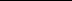 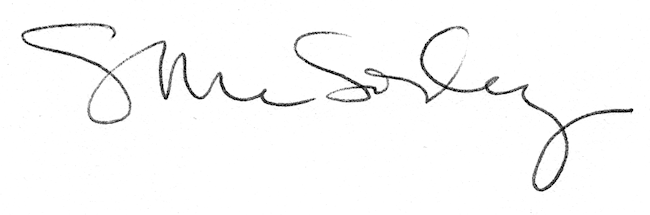 